Lorenzo Cogo a tutto Gin&Fish e Panettone Loison Zafferano e LiquiriziaAl Qubo di Costabissara (Vi), il 30 settembre scorso, il giovane chef stellato Lorenzo Cogo del ristorante El Coq di Marano Vicentino (Vi) ha stupito tutti con la sua abilità nell'accostare il pesce al distillato. Una serata che ha visto la dolce presenza Loison, ma stavolta con un tocco Excellent: il Panettone Loison Zafferano e LiquiriziaLorenzo Cogo colpisce ancora. Stavolta con la complicità di una location davvero accattivante, il ristorante Qubò di Costabissara (Vi) in una serata davvero insolita: Gin&Fish.Il menu ha voluto come “fil rouge” la presenza del pesce e del Gin, in tutte le loro sfaccettature alcoliche e intriganti. Largo quindi agli abbinamenti con:Acquario El Coq – Gin ZuidamCarpaccio di Leccia, chinotto e spuma di Gin – Gin Hendrick'sSpaghetto freddo “Pastificio dei Campi”, ostriche e gelée di limone – Gin MareTrancio di tonno e brodo di zenzero – Gin BotanistPanettone allo zafferano e liquirizia Loison“Mi sono divertito parecchio ad ideare questo menu – racconta Lorenzo –; ho voluto accostare le tipologia di Gin che meglio si abbinassero ai piatti che ho realizzato, sia per la provenienza del distillato sia per la complessità e fragranza degli aromi”.“Il piatto che mi ha divertito di più è stato lo spaghetto freddo - continua Lorenzo Cogo - ma il dessert col Panettone Loison Liquirizia e Zafferano è stato sublime per gli accostamenti tra le diverse texture della cialda e della polvere di panettone; il tutto reso avvolgente da una crema delicata e dalle quenelle di gelato”.Il panettone Loison, quindi, non solo come elemento classico di un dessert, ma anche come un gioco di consistenze e di aromi fragranti che stuzzicano la creatività degli chef in cucina e solletica il palato di chi li mangia!Press Info:press@loison.com                   
Eleonora Pontello +39 0444 557844		
Giulia Marruccelli + 39 347 0452739		
www.loison.com
www.insolitopanettone.comwww.facebook.com/loison.panettone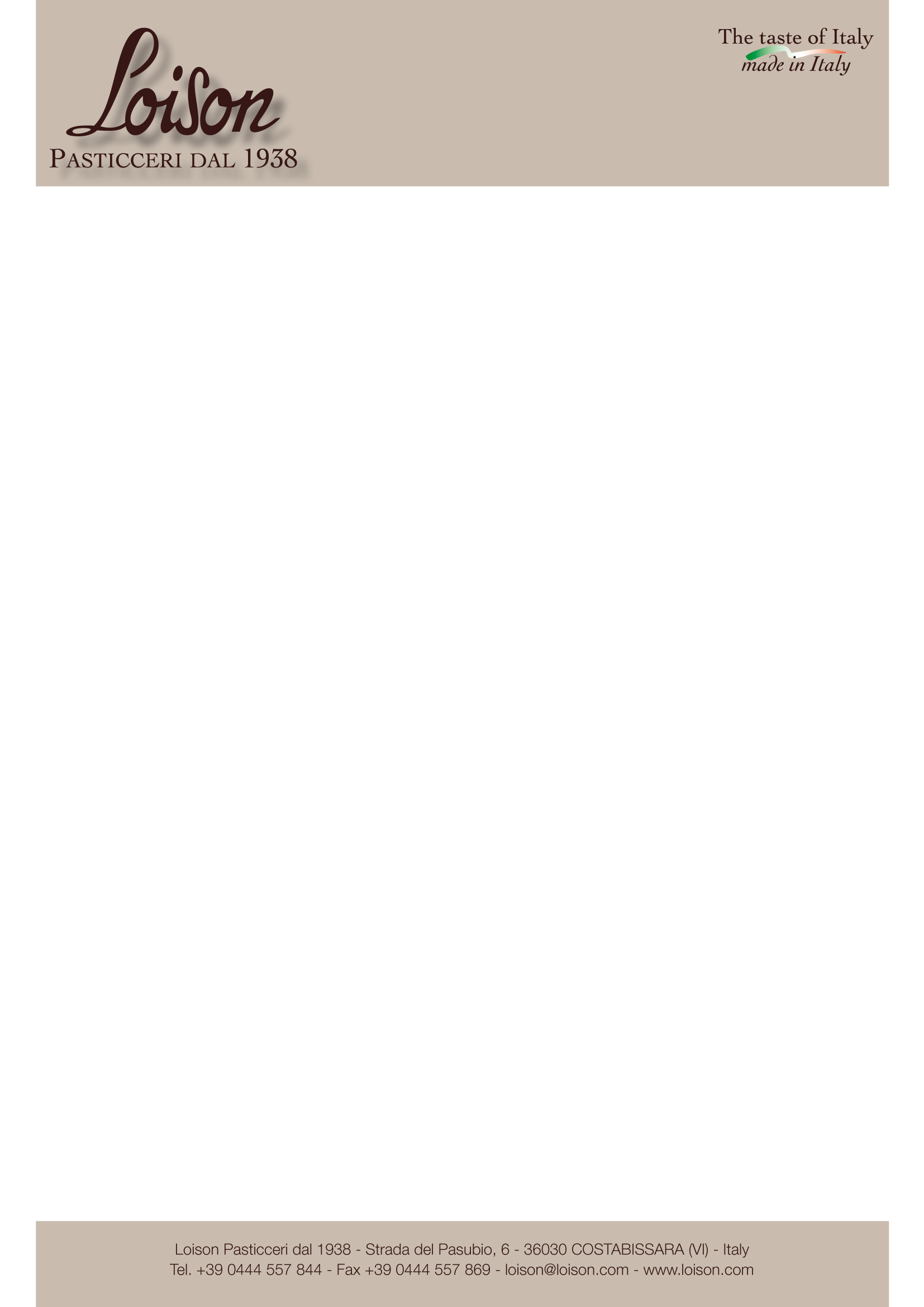 